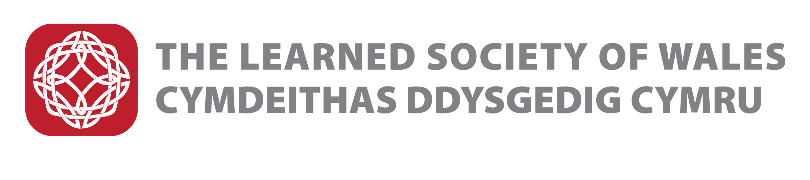 Etholiad i'r Pwyllgor2023 – 2026
Llenwch y ffurflen hon yn electronig a'i hanfon drwy e-bost i'r cyfeiriad ar y dudalen nesaf. Os nad oes gennych fynediad at e-bost, gallwch ddychwelyd y ffurflen drwy'r post.Dychwelwch y ffurflen wedi’i chwblhau drwy e-bost at: Akirk@lsw.wales.ac.uk Os nad oes gennych fynediad at e-bost, dychwelwch mewn amlen wedi'i marcio 'Preifat a Chyfrinachol ' at:Amanda Kirk
Clerc y Cyngor
Cymdeithas Ddysgedig Cymru
Cofrestrfa’r Brifysgol
Rhodfa’r Brenin Edward VII
Parc Cathays
Caerdydd CF10 3NSDyddiad cau ar gyfer derbyn ceisiadau:9.00 y.p. Dydd Gwener 5 Ionawr 2023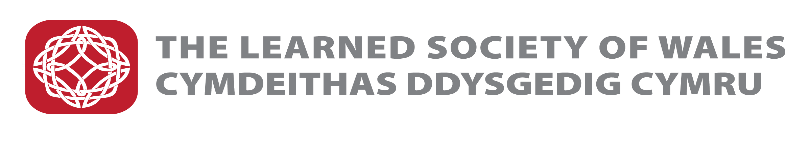 Election to Committees 2023 – 2026 Please complete this form electronically and email to the address on p.2. If you do not have access to email, you may return it by post. Please return the completed form by email to: Akirk@lsw.wales.ac.ukIf you do not have access to email, please return in an envelope marked ‘Private and Confidential’ to:Amanda Kirk
Clerk to Council
Learned Society of Wales
The University Registry
King Edward VII Avenue
Cathays Park
Cardiff CF10 3NSDeadline for receipt of applications:9.00am, Thursday 5 January 2023Pa gorff ydych chi'n gwneud cais i ymuno ag ef?Gallwch wneud cais i ymuno â mwy nag un.    Pwyllgor Materion Cyffredinol   Pwyllgor Adnoddau DynolPa gorff ydych chi'n gwneud cais i ymuno ag ef?Gallwch wneud cais i ymuno â mwy nag un.    Pwyllgor Materion Cyffredinol   Pwyllgor Adnoddau DynolPa gorff ydych chi'n gwneud cais i ymuno ag ef?Gallwch wneud cais i ymuno â mwy nag un.    Pwyllgor Materion Cyffredinol   Pwyllgor Adnoddau DynolPa gorff ydych chi'n gwneud cais i ymuno ag ef?Gallwch wneud cais i ymuno â mwy nag un.    Pwyllgor Materion Cyffredinol   Pwyllgor Adnoddau DynolEnw:E-bost:Cyfleoedd Cyfredol:Dewiswch ym mha gategori y cawsoch eich ethol yn Gymrawd:   Gwyddoniaeth, Technoleg, Peirianneg, Mathemateg a Meddygaeth   Dyniaethau, y Celfyddydau a'r Gwyddorau Cymdeithasol   Busnes, Gwasanaeth Cyhoeddus ac Ymgysylltu â’r CyhoeddDewiswch ym mha gategori y cawsoch eich ethol yn Gymrawd:   Gwyddoniaeth, Technoleg, Peirianneg, Mathemateg a Meddygaeth   Dyniaethau, y Celfyddydau a'r Gwyddorau Cymdeithasol   Busnes, Gwasanaeth Cyhoeddus ac Ymgysylltu â’r CyhoeddDewiswch ym mha gategori y cawsoch eich ethol yn Gymrawd:   Gwyddoniaeth, Technoleg, Peirianneg, Mathemateg a Meddygaeth   Dyniaethau, y Celfyddydau a'r Gwyddorau Cymdeithasol   Busnes, Gwasanaeth Cyhoeddus ac Ymgysylltu â’r CyhoeddDewiswch ym mha gategori y cawsoch eich ethol yn Gymrawd:   Gwyddoniaeth, Technoleg, Peirianneg, Mathemateg a Meddygaeth   Dyniaethau, y Celfyddydau a'r Gwyddorau Cymdeithasol   Busnes, Gwasanaeth Cyhoeddus ac Ymgysylltu â’r CyhoeddDatganiad Ategol (uchafswm o 200 gair)
Ysgrifennwch ddatganiad ategol ar y dudalen nesaf. Os oes angen etholiad, bydd y crynodeb hwn yn cael ei ddosbarthu i'r Gymrodoriaeth heb ei olygu, ynghyd â'r papur pleidleisio. Yn eich datganiad, nodwch yn glir sut y byddai eich sgiliau neu eich profiad yn helpu'r Gymdeithas i gyflawni ei nodau strategol. Gweler ein Cynllun Strategol 2018-23 am ragor o wybodaeth. Os ydych chi’n gwneud cais i ymuno â mwy nag un corff, gallwch naill ai ddarparu'r holl wybodaeth berthnasol mewn un datganiad, neu gallwch ddarparu datganiad ategol ar wahân ar gyfer pob un.Gallai sgiliau neu brofiad perthnasol gynnwys:Datganiad Ategol (uchafswm o 200 gair)
Ysgrifennwch ddatganiad ategol ar y dudalen nesaf. Os oes angen etholiad, bydd y crynodeb hwn yn cael ei ddosbarthu i'r Gymrodoriaeth heb ei olygu, ynghyd â'r papur pleidleisio. Yn eich datganiad, nodwch yn glir sut y byddai eich sgiliau neu eich profiad yn helpu'r Gymdeithas i gyflawni ei nodau strategol. Gweler ein Cynllun Strategol 2018-23 am ragor o wybodaeth. Os ydych chi’n gwneud cais i ymuno â mwy nag un corff, gallwch naill ai ddarparu'r holl wybodaeth berthnasol mewn un datganiad, neu gallwch ddarparu datganiad ategol ar wahân ar gyfer pob un.Gallai sgiliau neu brofiad perthnasol gynnwys:Datganiad Ategol (uchafswm o 200 gair)
Ysgrifennwch ddatganiad ategol ar y dudalen nesaf. Os oes angen etholiad, bydd y crynodeb hwn yn cael ei ddosbarthu i'r Gymrodoriaeth heb ei olygu, ynghyd â'r papur pleidleisio. Yn eich datganiad, nodwch yn glir sut y byddai eich sgiliau neu eich profiad yn helpu'r Gymdeithas i gyflawni ei nodau strategol. Gweler ein Cynllun Strategol 2018-23 am ragor o wybodaeth. Os ydych chi’n gwneud cais i ymuno â mwy nag un corff, gallwch naill ai ddarparu'r holl wybodaeth berthnasol mewn un datganiad, neu gallwch ddarparu datganiad ategol ar wahân ar gyfer pob un.Gallai sgiliau neu brofiad perthnasol gynnwys:Datganiad Ategol (uchafswm o 200 gair)
Ysgrifennwch ddatganiad ategol ar y dudalen nesaf. Os oes angen etholiad, bydd y crynodeb hwn yn cael ei ddosbarthu i'r Gymrodoriaeth heb ei olygu, ynghyd â'r papur pleidleisio. Yn eich datganiad, nodwch yn glir sut y byddai eich sgiliau neu eich profiad yn helpu'r Gymdeithas i gyflawni ei nodau strategol. Gweler ein Cynllun Strategol 2018-23 am ragor o wybodaeth. Os ydych chi’n gwneud cais i ymuno â mwy nag un corff, gallwch naill ai ddarparu'r holl wybodaeth berthnasol mewn un datganiad, neu gallwch ddarparu datganiad ategol ar wahân ar gyfer pob un.Gallai sgiliau neu brofiad perthnasol gynnwys:Profiad a gwybodaeth am gymdeithasau dysgedig neu sefydliadau tebygLlywodraethu a gweinyddu elusennauGwybodaeth am gydraddoldeb, amrywiaeth a chynhwysiantCadeirio pwyllgorauProfiad o reoliProfiad ariannol, e.e. cyfrifeg/buddsoddiadau/archwilioProfiad a gwybodaeth am gymdeithasau dysgedig neu sefydliadau tebygLlywodraethu a gweinyddu elusennauGwybodaeth am gydraddoldeb, amrywiaeth a chynhwysiantCadeirio pwyllgorauProfiad o reoliProfiad ariannol, e.e. cyfrifeg/buddsoddiadau/archwilioProfiad a gwybodaeth am gymdeithasau dysgedig neu sefydliadau tebygLlywodraethu a gweinyddu elusennauGwybodaeth am gydraddoldeb, amrywiaeth a chynhwysiantCadeirio pwyllgorauProfiad o reoliProfiad ariannol, e.e. cyfrifeg/buddsoddiadau/archwilioCysylltiadau cyhoeddusArbenigedd cyfreithiolAdnoddau dynol/cyflogaethCynllunio/dyrannu adnoddauCodi arianCyhoeddiY Gymraeg (rhuglder)Datganiad:Datganiad:Datganiad:Datganiad:Drwy lofnodi isod, rydych chi drwy hyn, yn gwneud cais i wasanaethu fel aelod bwyllgor(au) ar dudalen 1, am dair blynedd – o ddiwedd Cyfarfod Cyffredinol Blynyddol y Gymdeithas sydd yn cael ei gynnal ar 17 Mai 2023, hyd at ddiwedd Cyfarfod Cyffredinol Blynyddol 2026.Drwy lofnodi isod, rydych chi drwy hyn, yn gwneud cais i wasanaethu fel aelod bwyllgor(au) ar dudalen 1, am dair blynedd – o ddiwedd Cyfarfod Cyffredinol Blynyddol y Gymdeithas sydd yn cael ei gynnal ar 17 Mai 2023, hyd at ddiwedd Cyfarfod Cyffredinol Blynyddol 2026.Drwy lofnodi isod, rydych chi drwy hyn, yn gwneud cais i wasanaethu fel aelod bwyllgor(au) ar dudalen 1, am dair blynedd – o ddiwedd Cyfarfod Cyffredinol Blynyddol y Gymdeithas sydd yn cael ei gynnal ar 17 Mai 2023, hyd at ddiwedd Cyfarfod Cyffredinol Blynyddol 2026.Drwy lofnodi isod, rydych chi drwy hyn, yn gwneud cais i wasanaethu fel aelod bwyllgor(au) ar dudalen 1, am dair blynedd – o ddiwedd Cyfarfod Cyffredinol Blynyddol y Gymdeithas sydd yn cael ei gynnal ar 17 Mai 2023, hyd at ddiwedd Cyfarfod Cyffredinol Blynyddol 2026.Llofnod:Llofnod:Dyddiad:Dyddiad:Which body are you applying to join?  You may apply to join more than one.  ​​☐​   General Purposes Committee ​​☐​   Human Resources Committee ​​Which body are you applying to join?  You may apply to join more than one.  ​​☐​   General Purposes Committee ​​☐​   Human Resources Committee ​​Which body are you applying to join?  You may apply to join more than one.  ​​☐​   General Purposes Committee ​​☐​   Human Resources Committee ​​Which body are you applying to join?  You may apply to join more than one.  ​​☐​   General Purposes Committee ​​☐​   Human Resources Committee ​​Name: Email: Current Position: Please select the category in which you were elected as a Fellow: ☐   Science, Technology, Engineering, Mathematics and Medicine ☐   Arts, Humanities and Social Sciences ☐   Business, Public Service and Public Engagement Please select the category in which you were elected as a Fellow: ☐   Science, Technology, Engineering, Mathematics and Medicine ☐   Arts, Humanities and Social Sciences ☐   Business, Public Service and Public Engagement Please select the category in which you were elected as a Fellow: ☐   Science, Technology, Engineering, Mathematics and Medicine ☐   Arts, Humanities and Social Sciences ☐   Business, Public Service and Public Engagement Please select the category in which you were elected as a Fellow: ☐   Science, Technology, Engineering, Mathematics and Medicine ☐   Arts, Humanities and Social Sciences ☐   Business, Public Service and Public Engagement Supporting Statement (200 words maximum) Please provide a supporting statement on the next page. If an election is needed, this summary will be distributed to the Fellowship unedited, together with the ballot paper. In your statement, please highlight how your skills or experience would help the Society to meet its strategic aims. See our 2018-23 Strategic Plan for more information. If you are applying to join more than one body, you may either provide all relevant information in one statement, or may provide a separate supporting statement for each. Relevant skills or experience may include: Supporting Statement (200 words maximum) Please provide a supporting statement on the next page. If an election is needed, this summary will be distributed to the Fellowship unedited, together with the ballot paper. In your statement, please highlight how your skills or experience would help the Society to meet its strategic aims. See our 2018-23 Strategic Plan for more information. If you are applying to join more than one body, you may either provide all relevant information in one statement, or may provide a separate supporting statement for each. Relevant skills or experience may include: Supporting Statement (200 words maximum) Please provide a supporting statement on the next page. If an election is needed, this summary will be distributed to the Fellowship unedited, together with the ballot paper. In your statement, please highlight how your skills or experience would help the Society to meet its strategic aims. See our 2018-23 Strategic Plan for more information. If you are applying to join more than one body, you may either provide all relevant information in one statement, or may provide a separate supporting statement for each. Relevant skills or experience may include: Supporting Statement (200 words maximum) Please provide a supporting statement on the next page. If an election is needed, this summary will be distributed to the Fellowship unedited, together with the ballot paper. In your statement, please highlight how your skills or experience would help the Society to meet its strategic aims. See our 2018-23 Strategic Plan for more information. If you are applying to join more than one body, you may either provide all relevant information in one statement, or may provide a separate supporting statement for each. Relevant skills or experience may include: Experience and knowledge of learned societies or similar organisations Governance and administration of charities Knowledge of Equality, Diversity and Inclusion Chairing committees Management experience Financial experience, e.g. accounting/investments/audit Experience and knowledge of learned societies or similar organisations Governance and administration of charities Knowledge of Equality, Diversity and Inclusion Chairing committees Management experience Financial experience, e.g. accounting/investments/audit Experience and knowledge of learned societies or similar organisations Governance and administration of charities Knowledge of Equality, Diversity and Inclusion Chairing committees Management experience Financial experience, e.g. accounting/investments/audit Public relations Legal expertise Human resources/employment Planning/resource allocation Fundraising Publishing Welsh Language (fluency) Statement: Statement: Statement: Statement: By signing below, you hereby apply to serve as a member of the Council or committee(s) selected on p.1, for three Society Years from the end of the Society’s Annual General Meeting held on 17 May 2023 to the end of the 2026 AGM By signing below, you hereby apply to serve as a member of the Council or committee(s) selected on p.1, for three Society Years from the end of the Society’s Annual General Meeting held on 17 May 2023 to the end of the 2026 AGM By signing below, you hereby apply to serve as a member of the Council or committee(s) selected on p.1, for three Society Years from the end of the Society’s Annual General Meeting held on 17 May 2023 to the end of the 2026 AGM By signing below, you hereby apply to serve as a member of the Council or committee(s) selected on p.1, for three Society Years from the end of the Society’s Annual General Meeting held on 17 May 2023 to the end of the 2026 AGM Signature: Signature: Date: Date: 